Modern’jazz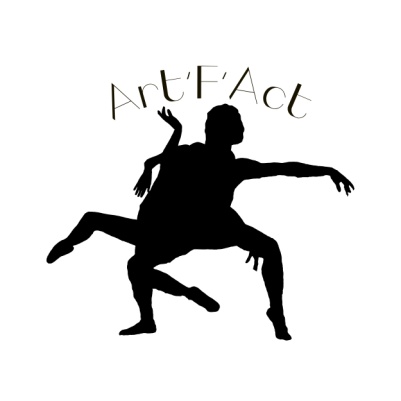 Fiche d’inscription       Saison 2014-2015                                                                                              Cours choisi (rayer la mention inutile)Eveil Initiation Technique1 Technique 2 Technique 3Jazz AdulteNOM :PRENOM :DATE DE NAISSANCE :ADRESSE :E-mail (très lisible SVP !) :TEL. DOMICILE :TEL.TRAVAIL OU PORTABLE :Personne à prévenir en cas d’accident :Je soussigné(e), ................................................................, m’engage à respecter toutes les consignes données par le professeur et déclare détenir une assurance personnelle couvrant les activités sportives et de loisirs extra-scolaires et un certificat médical spécifiant n’avoir aucune contre-indication à la pratique de la danse (pièce à fournir au professeur dés le 1er cours)Date et signature :AUTORISATION DES PARENTS POUR LES MINEURS :Je soussigné(e),…………………………………………., autorise mon enfant à pratiquer la danse au sein de l’association art’f’act .J’autorise (rayer la mention inutile)1/Le professeur à intervenir au cas où l’état de santé de mon enfant le nécessiterait.2/Mon enfant à rentrer seul après le cours/3/Mr ou Mme……………………………………………………………..à prendre mon enfant après le cours.Date et signature :